Dr.Jahangir khan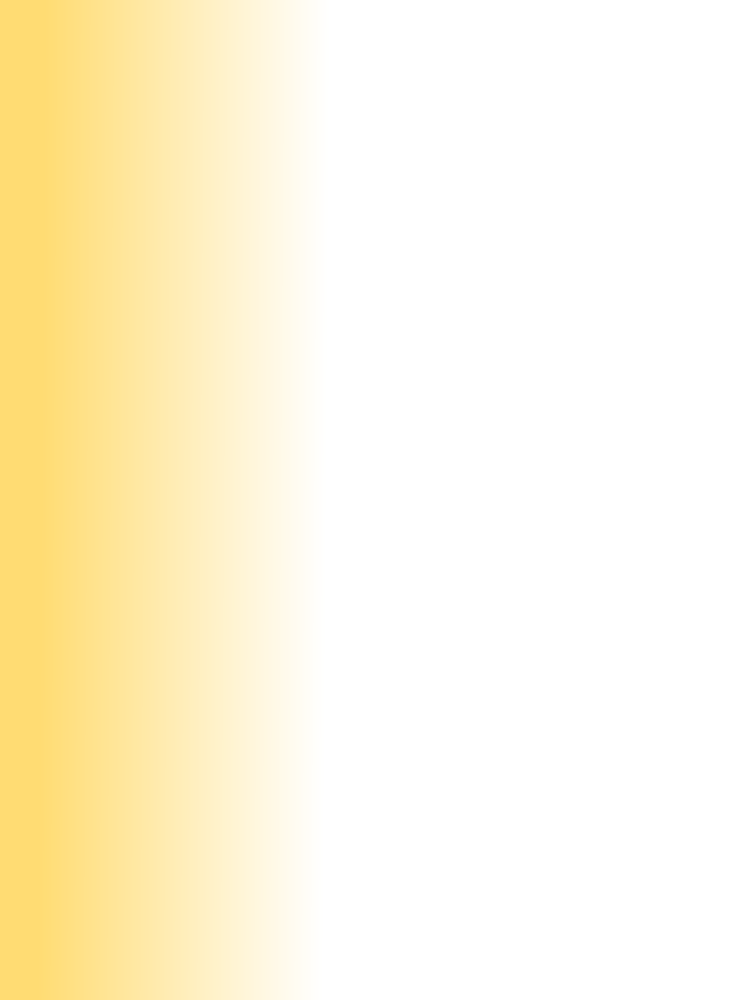 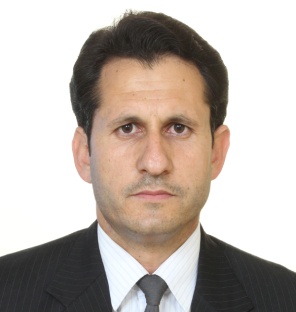 Ph.D in Economics+92-3339996686     		  drjahangir@bkuc.edu.pk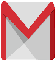 Research AreasAgricultural EconomicsConsumer Economics Teaching ExperienceLecturer, Institute of Business & Management Sciences (IBMS), the University of Agriculture Peshawar, Pakistan. September 2015 to August 2017.Lecturer, Institute of Business & Management Sciences (IBMS), the University of Agriculture Peshawar, Pakistan. February 2018 to March 2020.Visiting scholar, Tennessee State University, USA. September 2017 to January 2018.Field  ExperienceTeam Leader in a project titled “ Feasibility Study on Agribusiness Mapping and Value Chain Prioritization For Farm Service Centres KPK Including Merged Areas” under the supervision of MM Pakistan, from 1st of November 2019 till 30th December 2019.Served as volunteer with Development trust for community Empowerment (DTCE) from 22nd march to 10th of May 2013 as in the un-women funded civic and voter education (C & VE) project in District Peshawar. International VisitResearch Fellow, Tennessee State University (USA), awarded under International Research Support Initiative Programme (IRSIP) by HECAccademic QualificationPhD       	            2019 		The University of Agriculture Peshawar     	3.75    (82.87)M.Sc (Hon’s)		2012		The University of Agriculture Peshawar	3.57    (77.29) B.Sc (Hon’s) 		2010		The University of Agriculture Peshawar	3.41   (73.76)Intermediate		2005		Govt. Superior Science College, Peshawar	731     (66.45)Matriculation		2003		Warsak Model School, Peshawar      		624     (73.41) List of PublicationKhan J., Khanal A. R., Lim K., Jan A, and Shah S. 2018. Willingness to Pay for Pesticide Free Fruits: Evidence from Pakistan. Journal of International Food & Agribusiness Marketing, 30:4, 392-408Khan, J. and A.U. Jan. 2018. Factors influencing households’ willingness to pay for pesticides-free fresh apple in District Peshawar, Khyber Pakhtunkhwa (KP) Pakistan. Sarhad Journal of Agriculture, 34(3): 599-605.Khan, J., A.U. Jan., K. H. Lim., S.A. Shah., A.R. Khanal and G.Ali.2019. Household’s perception and their willingness to pay for pesticides-free fruits in Khyber Pakhtunkhwa (KP) Province of Pakistan: A double-bounded dichotomous choice contingent valuation study. Sarhad Journal of Agriculture. 35(4): 1266-1271.Khan, J, S, A, Shah., M. Fayaz., S. Ali., A. U. Jan and G, Ali. (2019). A Hedonic Price Analysis of Consumer’s Preferences and Willingness to Pay for Quality Attributes of Apple. Sarhad Journal of Agriculture.35 (4): 1243-1246. Abdullah, M., S.A. Shah, K.N. Saddozai, J. Khan, M. Fayaz, I. Ullah and S. Ullah. (2020). Analysis Of Agricultural Land Price Determinants And Policy Implications For Controlling Residential And Commercial Encroachments: Facts From District Swabi (Pakistan). Sarhad Journal of Agriculture. 33():Murtaza,, S.Ali., S. A. Shah., M. Ahmad., I. Ullah and J. Khan.(2020). Adoption of Hybrid Maize Technology in District Mardan of Khyber Pakhtunkhwa, Pakistan. Sarhad Journal of Agriculture. 36(4):1047-1053Khan, J., S, A, Shah., K, N, Saddozai & A, R, Khanal.(2021). Households’ Willingness to Pay for Pesticides Free Fruit in Pakistan: A Comparative Analysis of Contingent Valuation Elicitation Formats. Journal of Applied Economics and Business Studies. AcceptedConference/ Training/WorkshopNational Academy of Higher Education (NAHE), Higher Education Commission. National Faculty Development Programme (NFDP, Held on 14 September to 13October 2020. An International Workshop on Applied Quantitative Techniques and Data Analysis for Researcher Using SPSS $ AMOS “Held on 24-25 February, 2012 in video conference Hall, The University of Agriculture PeshawarNational Workshop on Academic Writing Skills Held at HEC Regional Centre, PeshawarCourse TaughtMacroeconomics and MicroeconomicsEconomics of PakistanForest Resource EconomicsEconomics for ForestryReferencesDr. Abbas Ullah Jan Chairman  Department of Agricultural and Applied Economics, The University of Agriculture Peshawar, Pakistan.  +92-333-9181172  abbasjan@aup.edu.pk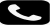 Dr. Ghaffar Ali Associate Professor Department of Agricultural and Applied Economics, The University of Agriculture Peshawar, Pakistan.  +92-333- 9287954  ghaffarali@aup.edu.pk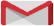 Dr. Syed Attaullah Shah Assistant Professor Department of Agricultural and Applied Economics, The University of Agriculture Peshawar, Pakistan.  +92-302-8305969  drsyedshah@aup.edul.pk 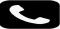 